Make all checks payable to Thank you for your business!  ,   Phone   Fax   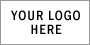 INVOICEINVOICEINVOICEINVOICEINVOICEDate: INVOICE # ToCustomer ID Ship ToCustomer ID SalespersonJobShipping MethodShipping TermsDelivery DatePayment TermsDue DateDue on receiptQtyItem #DescriptionUnit PriceDiscountDiscountLine TotalTotal DiscountSubtotalSales TaxTotal